Projekt Zdravé město a místní Agenda 21Plán zlepšování na rok 2017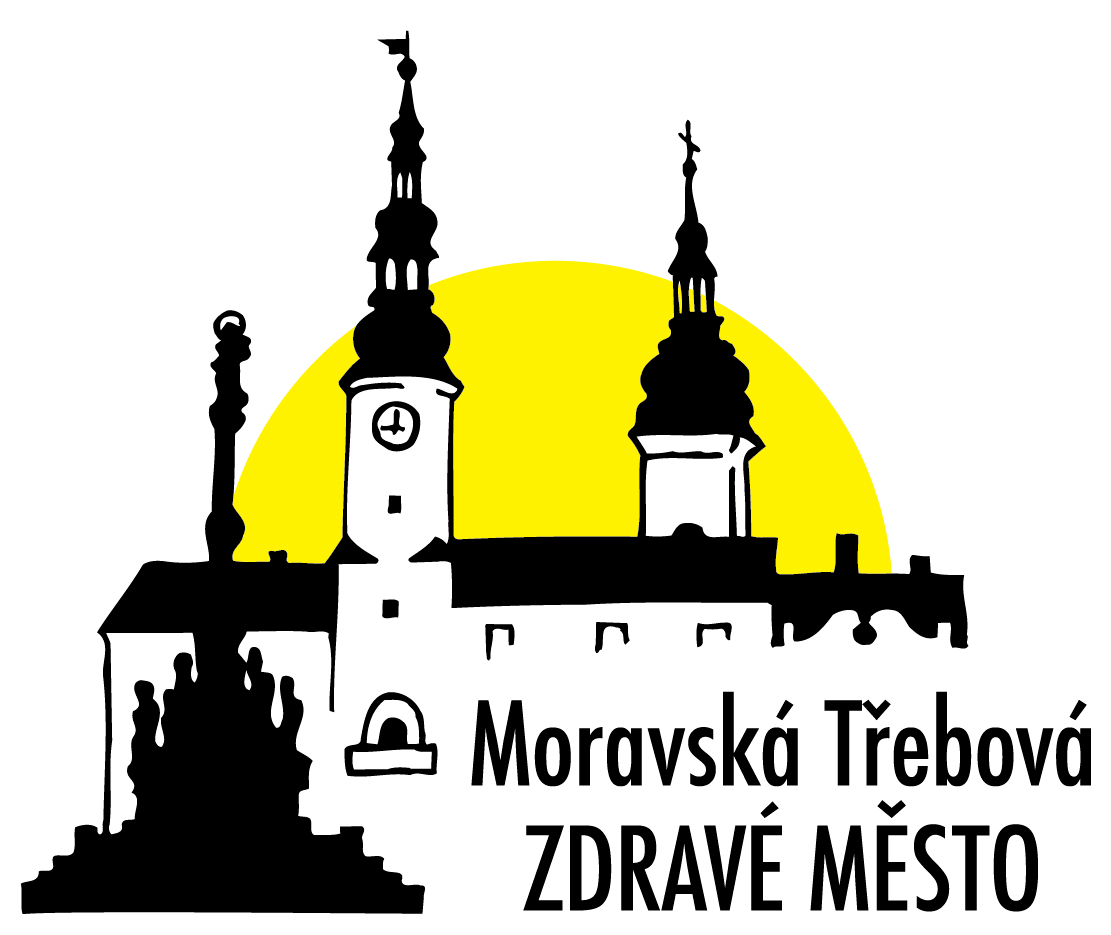 Vypracovala: Ludmila Lišková, koordinátorka Projektu Zdravé město a místní Agenda 211. Naplňování kriterií MA21 – obhájení kategorie CMěsto Moravská Třebová je členem asociace Národní síť zdravých měst od roku 1997 a prostřednictvím Projektu Zdravé město naplňuje databázi MA21. Od roku 2007 je město v kategorii „C“. Předpokladem splnění této kategorie je aktivní zapojování veřejnosti a zpětná vazba politického vedení města. Cílem Zdravého města Moravské Třebové je opětovné obhájení kategorie „C“ a příprava Auditu udržitelného rozvoje v jedné z definovaných oblastí – viz bod 2.2. Vnitřní audit UR (sebehodnocení) dle Metodiky kategorie „A“ místní Agendy 21 (dle Aalborských závazků) Město Moravská Třebová dosahuje již několik let kategorie „C“ – mírně pokročilá úroveň, předpokládá aktivní zapojování veřejnosti a zastřešení procesu politickým vedením města. Zpřísňování kriterií neboli zvyšování kvality procesů Projektu Zdravé město a MA21 předpokládá, kromě jiného, zpracování Vnitřního auditu udržitelného rozvoje (sebehodnocení) pro některou z 10 klíčových oblastí nezbytných pro udržitelný rozvoj. Podle Aalborských závazků jsou to tyto oblasti:1. Správa věcí veřejných a územní rozvoj2. Životní prostředí3. Udržitelná spotřeba a výroba4. Doprava5. Zdraví obyvatel6. Místní ekonomika a podnikání7. Vzdělávání a výchova8. Kultura a místní tradice9. Sociální prostředí10. Globální odpovědnostVnitřní audit UR představuje „inventuru“ udržitelného rozvoje připravenou uchazečem, založenou na popisu aktuální situace a dlouhodobých tendencích v jednotlivých tématech a oblastech UR. Popisy a dílčí tvrzení jsou dokládána indikátory nebo jinými ověřitelnými důkazy. Do tohoto procesu je nutné zapojit nejen vlastní kapacity (vedoucí odborů a ostatní zaměstnance městského úřadu), ale také partnery z řad veřejnosti. Metodika je k nahlédnutí na http://mistniagenda21.cz/metodikaUR . Zatím se nepodařilo v minulých letech tento bod naplnit. Proto pro rok 2017 využíváme změnu v nakládání (třídění) odpadů občany. Úkolem je  vypracovat sebehodnocení v oblasti životního prostředí – zlepšení třídění odpadů občany - likvidace komunálního odpadu.Vnitřní audit UR (sebehodnocení):- postup dle Metodiky hodnocení kategorie „A“ místní Agendy 21- posuzuje stav a trendy v daných oblastech UR- shrnuje důkazy kvality UR ve městě- pro potřeby Auditu UR jsou klíčová témata strukturována do oblastí, k nimž jsou připraveny   tzv. sady návodných otázek pro přípravu popisu situace (technická příloha č. 1 metodiky) a   indikátorů (technická příloha č. 2 metodiky)- standardními důkazy jsou klíčové indikátory (musí být použity vždy) a doplňkové indikátory  (představují doporučený standard) stanovené metodikou, případně jiný relevantní dokument- na základě informací obsažených v auditu provede uchazeč sebehodnocení (zdůvodněné   hodnotící výroky k jednotlivým oblastem, tj. verbálně - numerické hodnocení dle metodiky + slovní komentář)Termín splnění: do 30. 11. 2017Odpovědnost: koordinátorka PZM a MA21, politik PZM a MA21, vedoucí odborů MÚ, Komise PZM a MA21, jednatelka Technických služeb Moravská Třebová s.r.o.3. Zapojení do celostátních kampaníJedná se o osvětové kampaně – Česko svítí modře (2. 4.), Den Země (22. 4.), Den bez tabáku (31. 5.), Evropský týden udržitelného rozvoje (mezi dny 30. 5. – 5. 6.), Dny bez úrazů (3. – 13. 6.), Evropský týden mobility (16. – 22. 9.), Dny zdraví (4. – 17. 10.).Zdravé město Moravská Třebová realizuje ve spolupráci s partnerskými organizacemi v průběhu roku vyjmenované komunitní a osvětové kampaně. U kampaní chceme zlepšit propagaci i návštěvnost, rozšířit obsah a zapojit více partnerů. U kampaně Den Země se zapojíme do akce Ukliďme Česko 2017 a tematickou výstavou k separaci odpadů.Termín splnění: do 30. 11. 2017Odpovědnost: koordinátorka PZM a MA21, politik PZM a MA21, Komise PZM a MA21Spolupráce: dotčené odbory MÚ, partnerské organizace PZM a MA21, MŠ, ZŠ, SŠ, DDM4. Další projekty:Kromě těchto velkých kampaní podporuje Zdravé město Moravská Třebová drobnější akce:Den vody, Den leváků, Gymnastický čtyřboj, Malý Dětřichovský memoriál, Dopravní soutěž školáků, Sportovní hry MŠ, Den stromů, akce v místní hvězdárně.Dlouhodobé projekty:Rozkvetlé město Zdravé město Moravská Třebová: tradiční soutěž pro občany a firmy města, vyhodnocení nejzajímavější květinové výzdoby balkonů, předzahrádek ve spolupráci s ČSZ, předání cen vítězům.Moravskotřebovská univerzita 3. věku: podpora vzdělávání seniorů  Termín splnění: do 30. 11. 2017Odpovědnost: koordinátorka PZM a MA21, politik PZM a MA21,starosta, Komise PZM a MA215. Práce s veřejnostíKategorie „C“ MA21 předpokládá aktivnější zapojení veřejnosti do dění ve městě a ochotu vedení radnice naslouchat přáním občanů. Nezbytnou podmínkou je uspořádání Veřejného fóra Zdravého města a kulatých stolů ke komunitnímu projednání aktuálních místních problémů či záměrů (ideálně k problémům umístěným na předních místech v rámci 10P a dále těch, které se aktuálně vyskytnou, např. velké investiční akce typu rekonstrukce sítí, komunikací, zeleně, apod.). V roce 2017 se Veřejné fórum bude konat 18. 1. 2017. Novinkou bude hlasování o projektu, který následně obdrží šek na 5.000 Kč.Termín splnění: do 30. 11. 2017Odpovědnost: koordinátorka a politik PZM a MA21, starosta, Komise PZM a MA21Spolupráce: dotčené odbory MÚ, partnerské organizace PZM a MA21, odborní partneři6. Získávání externích zdrojů na realizaci MA21Pokusit se získat podporu pro aktivity PZM a MA21 od partnerů (VZP, EKOKOM, TSMT), případně z dotačních programů pro životní prostředí. V případě získání prostředků projekt realizovat a vyúčtovat.Termín splnění: do 30. 11. 2017Odpovědnost: koordinátorka a politik PZM a MA21Spolupráce: dotčené odbory MÚ, partnerské organizace PZM a MA21, Komise PZM a MA217. Realizace dotačního programu Projektu Zdravé město a MA21Dotační program je systémem finanční podpory partnerským organizacím, institucím i aktivním občanům, kteří chtějí přispět k naplňování cílů Projektu Zdravé město a MA21 dílčí akcí, aktivitou, programem apod., a to na základě zpracovaného projektu. Pro tento dotační program jsou od roku 2015 zpracována nová pravidla v souladu s novelou zákona o rozpočtových pravidlech. V rámci rozpočtu města je vyčleněna a schválena finanční částka. Schválená částka bude rozdělena mezi žadatele. Podporované aktivity musí být v souladu se zásadami udržitelného rozvoje. Program je čerpán ve dvou etapách – žádosti podané od 1. do 31. ledna a žádosti podané od 1. do 31. července. Termín splnění: do 31. 12. 2017 (termín vyúčtování dotace z výzev roku 2017)Odpovědnost: koordinátorka PZM a MA21, politik PZM a MA21, Komise PZM a MA21, Finanční odbor MÚ 8. Akreditované vzdělávání koordinátorkyVzdělávání koordinátorky PZM a MA21 je důležité nejen pro získání zkušeností a dobré praxe, ale doklad o ukončeném akreditovaném vzdělávání je také nezbytný pro postup do vyšší kategorie dle kritérií MA21.Koordinátorka se zúčastní akreditovaného školení minimálně 3x ročně (jarní, letní a podzimní škola NSZM). Koordinátorka obhajuje držení zlatého certifikátu ve vzdělání každoročně do 31.12. Termín splnění: do 30. 11. 2017Odpovědnost: koordinátorka PZM a MA21Spolupráce: NSZM ČR9. Zveřejňování informací o akcích organizovaných v rámci ZM a MA21 a   o činnosti komise PZM a MA21 a propagace Projektu Zdravé město a   místní Agenda 21Termín splnění: průběžně v roce 2017Odpovědnost: koordinátorka PZM a MA21, tisková mluvčí, politik PZM a MA21, Spolupráce: vedoucí odborů MÚ, regionální deník Svitavsko, regionální rádio Pardubický rozhlas10.  Předložení zprávy o činnosti komise a aktivit ZM a MA21 radě městaTermín splnění: prosinec 2017Odpovědnost: koordinátorka PZM a MA21, politik PZM a MA21, Spolupráce: politik PZM a MA21,